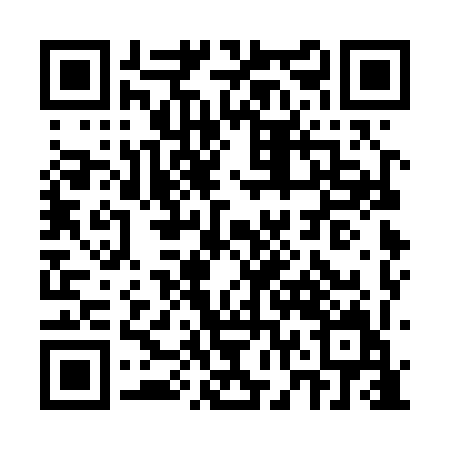 Ramadan times for Hashirajima, JapanMon 11 Mar 2024 - Wed 10 Apr 2024High Latitude Method: NonePrayer Calculation Method: Muslim World LeagueAsar Calculation Method: ShafiPrayer times provided by https://www.salahtimes.comDateDayFajrSuhurSunriseDhuhrAsrIftarMaghribIsha11Mon5:035:036:2612:203:426:156:157:3312Tue5:025:026:2512:203:426:166:167:3413Wed5:005:006:2412:203:436:176:177:3514Thu4:594:596:2212:193:436:176:177:3615Fri4:584:586:2112:193:446:186:187:3616Sat4:564:566:2012:193:446:196:197:3717Sun4:554:556:1812:193:446:206:207:3818Mon4:534:536:1712:183:446:206:207:3919Tue4:524:526:1512:183:456:216:217:4020Wed4:514:516:1412:183:456:226:227:4121Thu4:494:496:1312:173:456:236:237:4122Fri4:484:486:1112:173:456:246:247:4223Sat4:464:466:1012:173:466:246:247:4324Sun4:454:456:0912:173:466:256:257:4425Mon4:434:436:0712:163:466:266:267:4526Tue4:424:426:0612:163:466:276:277:4627Wed4:404:406:0512:163:476:276:277:4728Thu4:394:396:0312:153:476:286:287:4729Fri4:374:376:0212:153:476:296:297:4830Sat4:364:366:0012:153:476:306:307:4931Sun4:344:345:5912:143:476:306:307:501Mon4:334:335:5812:143:476:316:317:512Tue4:314:315:5612:143:486:326:327:523Wed4:304:305:5512:143:486:336:337:534Thu4:284:285:5412:133:486:336:337:545Fri4:274:275:5212:133:486:346:347:556Sat4:254:255:5112:133:486:356:357:567Sun4:244:245:5012:123:486:366:367:578Mon4:224:225:4812:123:486:366:367:589Tue4:214:215:4712:123:486:376:377:5810Wed4:194:195:4612:123:496:386:387:59